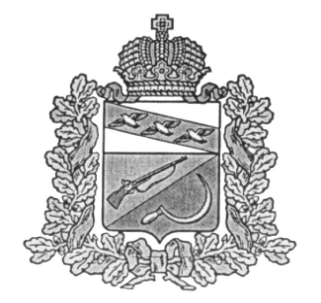 СОБРАНИЕ ДЕПУТАТОВВИШНЕВСКОГО СЕЛЬСОВЕТАЩИГРОВСКОГО РАЙОНАР Е Ш Е Н И ЕПРОЕКТ:О внесении изменений и дополнений в Устав муниципального  образования «Вишневский сельсовет» Щигровского района В целях приведения в соответствие с действующим законодательством Устава муниципального образования «Вишневский сельсовет» Щигровского района Курской области, принятого Решением Собрания депутатов Вишневского сельсовета Щигровского района от 27 мая 2005  года № 86 (с изменениями и дополнениями) (далее – Устав сельсовета), руководствуясь пунктом 1 части 1 статьи 17 Федерального закона от 06 октября 2003 года № 131-ФЗ «Об общих принципах организации местного самоуправления в Российской Федерации» (с изменениями и дополнениями), пунктом 1 части 1 статьи 22 Устава сельсовета, Собрание депутатов Вишневского сельсовета Щигровского района решило:I. Внести в Устав муниципального образования «Вишневский сельсовет»  Щигровского района  следующие изменения и дополнения:1. Пункт 4.2 части 1 статьи 5 «Полномочия органов местного самоуправления Вишневского сельсовета по решению вопросов местного значения» признать утратившим силу.2. Часть 5-1 статьи 24 «Статус депутатов Собрания депутатов Вишневского  сельсовета Щигровского района» изложить в следующей редакции:«5-1. Депутат Собрания депутатов Вишневского сельсовета Щигровского района, осуществляющий свои полномочия на постоянной основе, не вправе: 1) заниматься предпринимательской деятельностью лично или через доверенных лиц;2) участвовать в управлении коммерческой или некоммерческой организацией, за исключением следующих случаев:а) участие на безвозмездной основе в управлении политической партией, органом профессионального союза, в том числе выборным органом первичной профсоюзной организации, созданной в органе местного самоуправления Вишневского сельсовета, аппарате Избирательной комиссии Вишневского сельсовета Щигровского района, участие в съезде (конференции) или общем собрании иной общественной организации, жилищного, жилищно-строительного, гаражного кооперативов, товарищества собственников недвижимости;б) участие на безвозмездной основе в управлении некоммерческой организацией (кроме участия в управлении политической партией, органом профессионального союза, в том числе выборным органом первичной профсоюзной организации, созданной в органе местного самоуправления Вишневского сельсовета, аппарате Избирательной комиссии Вишневского сельсовета Щигровского района, участия в съезде (конференции) или общем собрании иной общественной организации, жилищного, жилищно-строительного, гаражного кооперативов, товарищества собственников недвижимости) с предварительным уведомлением Губернатора Курской области (руководителя Администрации Курской области) в порядке, установленном законом Курской области;в) представление на безвозмездной основе интересов Вишневского сельсовета в совете муниципальных образований Курской области, иных объединениях муниципальных образований, а также в их органах управления;г) представление на безвозмездной основе интересов Вишневского сельсовета в органах управления и ревизионной комиссии организации, учредителем (акционером, участником) которой является Вишневский сельсовет, в соответствии с муниципальными правовыми актами, определяющими порядок осуществления от имени Вишневского сельсовета полномочий учредителя организации либо порядок управления находящимися в муниципальной собственности акциями (долями в уставном капитале);д) иные случаи, предусмотренные федеральными законами;3) заниматься иной оплачиваемой деятельностью, за исключением преподавательской, научной и иной творческой деятельности. При этом преподавательская, научная и иная творческая деятельность не может финансироваться исключительно за счет средств иностранных государств, международных и иностранных организаций, иностранных граждан и лиц без гражданства, если иное не предусмотрено международным договором Российской Федерации или законодательством Российской Федерации;4) входить в состав органов управления, попечительских или наблюдательных советов, иных органов иностранных некоммерческих неправительственных организаций и действующих на территории Российской Федерации их структурных подразделений, если иное не предусмотрено международным договором Российской Федерации или законодательством Российской Федерации.».3. Часть 6 статьи 29 «Глава Вишневского сельсовета Щигровского района» изложить в следующей редакции:«6. Глава Вишневского сельсовета Щигровского района не вправе:1) заниматься предпринимательской деятельностью лично или через доверенных лиц;2) участвовать в управлении коммерческой или некоммерческой организацией, за исключением следующих случаев:а) участие на безвозмездной основе в управлении политической партией, органом профессионального союза, в том числе выборным органом первичной профсоюзной организации, созданной в органе местного самоуправления Вишневского сельсовета, аппарате Избирательной комиссии Вишневского сельсовета Щигровского района, участие в съезде (конференции) или общем собрании иной общественной организации, жилищного, жилищно-строительного, гаражного кооперативов, товарищества собственников недвижимости;б) участие на безвозмездной основе в управлении некоммерческой организацией (кроме участия в управлении политической партией, органом профессионального союза, в том числе выборным органом первичной профсоюзной организации, созданной в органе местного самоуправления Вишневского сельсовета, аппарате Избирательной комиссии Вишневского сельсовета Щигровского района, участия в съезде (конференции) или общем собрании иной общественной организации, жилищного, жилищно-строительного, гаражного кооперативов, товарищества собственников недвижимости) с предварительным уведомлением Губернатора Курской области (руководителя Администрации Курской области) в порядке, установленном законом Курской области;в) представление на безвозмездной основе интересов Вишневского сельсовета в совете муниципальных образований Курской области, иных объединениях муниципальных образований, а также в их органах управления;г) представление на безвозмездной основе интересов Вишневского сельсовета в органах управления и ревизионной комиссии организации, учредителем (акционером, участником) которой является Вишневский сельсовет, в соответствии с муниципальными правовыми актами, определяющими порядок осуществления от имени Вишневского сельсовета полномочий учредителя организации либо порядок управления находящимися в муниципальной собственности акциями (долями в уставном капитале);д) иные случаи, предусмотренные федеральными законами;3) заниматься иной оплачиваемой деятельностью, за исключением преподавательской, научной и иной творческой деятельности. При этом преподавательская, научная и иная творческая деятельность не может финансироваться исключительно за счет средств иностранных государств, международных и иностранных организаций, иностранных граждан и лиц без гражданства, если иное не предусмотрено международным договором Российской Федерации или законодательством Российской Федерации;4) входить в состав органов управления, попечительских или наблюдательных советов, иных органов иностранных некоммерческих неправительственных организаций и действующих на территории Российской Федерации их структурных подразделений, если иное не предусмотрено международным договором Российской Федерации или законодательством Российской Федерации.»;4. В статье 36 «Статус муниципального служащего Вишневского сельсовета»:а) пункт 3 изложить в следующей редакции:«3) участвовать в управлении коммерческой или некоммерческой организацией, за исключением следующих случаев:а) участие на безвозмездной основе в управлении политической партией, органом профессионального союза, в том числе выборным органом первичной профсоюзной организации, созданной в органе местного самоуправления Вишневского сельсовета, аппарате Избирательной комиссии Вишневского сельсовета Щигровского района, участие в съезде (конференции) или общем собрании иной общественной организации, жилищного, жилищно-строительного, гаражного кооперативов, товарищества собственников недвижимости;б) участие на безвозмездной основе в управлении некоммерческой организацией (кроме участия в управлении политической партией, органом профессионального союза, в том числе выборным органом первичной профсоюзной организации, созданной в органе местного самоуправления Вишневского  сельсовета, аппарате Избирательной комиссии Вишневского сельсовета Щигровского района, участия в съезде (конференции) или общем собрании иной общественной организации, жилищного, жилищно-строительного, гаражного кооперативов, товарищества собственников недвижимости) с разрешения представителя нанимателя, которое получено в порядке, установленном законом Курской области;в) представление на безвозмездной основе интересов Вишневского сельсовета в совете муниципальных образований Курской области, иных объединениях муниципальных образований, а также в их органах управления;г) представление на безвозмездной основе интересов Вишневского сельсовета в органах управления и ревизионной комиссии организации, учредителем (акционером, участником) которой является Вишневский сельсовет, в соответствии с муниципальными правовыми актами, определяющими порядок осуществления от имени Вишневского сельсовета полномочий учредителя организации либо порядок управления находящимися в муниципальной собственности акциями (долями в уставном капитале);д) иные случаи, предусмотренные федеральными законами;»;б) дополнить пунктом 3.1 следующего содержания:«3.1) заниматься предпринимательской деятельностью лично или через доверенных лиц;».II. Главе Вишневского сельсовета Щигровского района направить настоящее Решение в Управлении Минюста России по Курской области в порядке, предусмотренном федеральным законом.III. Обнародовать настоящее Решение после его государственной регистрации на информационных стендах, расположенных:1-й – здание Администрации Вишневского сельсовета Щигровского района в п.Вишневка Щигровского района,  2-й – здание магазина в п.Вишневка Щигровского района, 3-й - здание магазина в д.Сергеевка Щигровского района.IV. Настоящее Решение вступает в силу после его государственной регистрации, с момента его официального обнародования, за исключением пункта II, который вступает в силу со дня подписания настоящего Решения.Председатель Собрания депутатовВишневского сельсоветаЩигровского района                                                    С.А.МедведевГлава Вишневского сельсоветаЩигровского района                                                    Н.Е.Дремов